ПУ ТЛ имени Николае Милеску Спэтарумун. КИШИНЭУТАБЕЛЬ УЧЕБНЫХ ДОСТИЖЕНИЙ ПО ПРЕДМЕТУЛИЧНОСТНОЕ РАЗВИТИЕ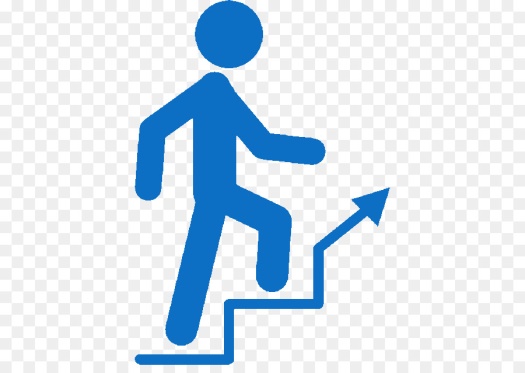 УЧАЩИЙСЯ   _________________________________________________________________________КЛАСС   ___________				2018-2019  учебный годИнформация об учебном заведении:Преподаватель по предмету Личностное развитие:_______________________________________________________________________________________Родитель / опекун _______________________________________________________________________________________ЛИЧНОСТНОЕ РАЗВИТИЕК концу 11 класса учащийся будет проявлять следующие способности:Результат учащегосяРезультат учащегосяРезультат учащегосяЛИЧНОСТНОЕ РАЗВИТИЕК концу 11 класса учащийся будет проявлять следующие способности:ВсегдаЧастоИногдаЛИЧНОСТНАЯ ИДЕНТИЧНОСТЬ И ГАРМОНИЧНОСТЬ ОТНОШЕНИЙЛИЧНОСТНАЯ ИДЕНТИЧНОСТЬ И ГАРМОНИЧНОСТЬ ОТНОШЕНИЙЛИЧНОСТНАЯ ИДЕНТИЧНОСТЬ И ГАРМОНИЧНОСТЬ ОТНОШЕНИЙЛИЧНОСТНАЯ ИДЕНТИЧНОСТЬ И ГАРМОНИЧНОСТЬ ОТНОШЕНИЙМогу на стадии ухаживания различить  насильственные проявления в отношениях и гармоничные отношенияУверен/а что могу соотнести свои потребности, ожидания, приоритеты, возможности с личной свободой и рациональными границамиПрименяю стратегии публичного общения в школьной и внешкольной средеМогу применять модели позитивных отношений и общения в рамках межличностных отношений, в том числе и с противоположным поломСобственные выводы о достигнутом результате:____________________________________________________________________________________________________________________________________________________________________________________________________________________________________________________________________Собственные выводы о достигнутом результате:____________________________________________________________________________________________________________________________________________________________________________________________________________________________________________________________________Собственные выводы о достигнутом результате:____________________________________________________________________________________________________________________________________________________________________________________________________________________________________________________________________Собственные выводы о достигнутом результате:____________________________________________________________________________________________________________________________________________________________________________________________________________________________________________________________________Рекомендации учителя для личностного развития:_____________________________________________________________________________________________________________________________________________________________________________________________________________________________________________________________________Рекомендации учителя для личностного развития:_____________________________________________________________________________________________________________________________________________________________________________________________________________________________________________________________________Рекомендации учителя для личностного развития:_____________________________________________________________________________________________________________________________________________________________________________________________________________________________________________________________________Рекомендации учителя для личностного развития:_____________________________________________________________________________________________________________________________________________________________________________________________________________________________________________________________________ОБЕСПЕЧЕНИЕ  КАЧЕСТВА  ЖИЗНИОБЕСПЕЧЕНИЕ  КАЧЕСТВА  ЖИЗНИОБЕСПЕЧЕНИЕ  КАЧЕСТВА  ЖИЗНИОБЕСПЕЧЕНИЕ  КАЧЕСТВА  ЖИЗНИМне удается выбирать оптимальный способ общения, соответствующий ситуации и контекстуМогу устанавливать взаимосвязь между собственными убеждениями, ценностями, приоритетами и принимаемыми решениямиСпособен/на грамотно соотносить потребности, желания и потребление в пользу качестваПроявляю поведение, основанное на ценностях, приоритетах и собственных решенияхСобственные выводы о достигнутом результате:______________________________________________________________________________________________________________________________________________________________________________Собственные выводы о достигнутом результате:______________________________________________________________________________________________________________________________________________________________________________Собственные выводы о достигнутом результате:______________________________________________________________________________________________________________________________________________________________________________Собственные выводы о достигнутом результате:______________________________________________________________________________________________________________________________________________________________________________Рекомендации учителя для личностного развития:_____________________________________________________________________________________________________________________________________________________________________________________________________________________________________________________________________Рекомендации учителя для личностного развития:_____________________________________________________________________________________________________________________________________________________________________________________________________________________________________________________________________Рекомендации учителя для личностного развития:_____________________________________________________________________________________________________________________________________________________________________________________________________________________________________________________________________Рекомендации учителя для личностного развития:_____________________________________________________________________________________________________________________________________________________________________________________________________________________________________________________________________ЗДОРОВЫЙ  ОБРАЗ  ЖИЗНИЗДОРОВЫЙ  ОБРАЗ  ЖИЗНИЗДОРОВЫЙ  ОБРАЗ  ЖИЗНИЗДОРОВЫЙ  ОБРАЗ  ЖИЗНИВыбираю и аргументированно представляю информацию об основных факторах риска, влияющих на здоровье и безопасность человекаЭффективно использую природные ресурсы (воду, воздух, землю, топливо) для сохранения здоровьяМогу преодолеть стереотипы и предубеждения в отношении здорового и рискованного поведения в зависимости от полаРазрабатываю личные стратегии по сохранению здорового образа жизни, с упором на благополучиеСобственные выводы о достигнутом результате:_____________________________________________________________________________________________________________________________________________________________________________________________________________________________________________________________________Собственные выводы о достигнутом результате:_____________________________________________________________________________________________________________________________________________________________________________________________________________________________________________________________________Собственные выводы о достигнутом результате:_____________________________________________________________________________________________________________________________________________________________________________________________________________________________________________________________________Собственные выводы о достигнутом результате:_____________________________________________________________________________________________________________________________________________________________________________________________________________________________________________________________________Рекомендации учителя для личностного развития:_____________________________________________________________________________________________________________________________________________________________________________________________________________________________________________________________________Рекомендации учителя для личностного развития:_____________________________________________________________________________________________________________________________________________________________________________________________________________________________________________________________________Рекомендации учителя для личностного развития:_____________________________________________________________________________________________________________________________________________________________________________________________________________________________________________________________________Рекомендации учителя для личностного развития:_____________________________________________________________________________________________________________________________________________________________________________________________________________________________________________________________________ПЛАНИРОВАНИЕ ПРОФЕССИОНАЛЬНОЙ КАРЬЕРЫ И РАЗВИТИЕ НАВЫКОВ ПРЕДПРИИМЧИВОСТИПЛАНИРОВАНИЕ ПРОФЕССИОНАЛЬНОЙ КАРЬЕРЫ И РАЗВИТИЕ НАВЫКОВ ПРЕДПРИИМЧИВОСТИПЛАНИРОВАНИЕ ПРОФЕССИОНАЛЬНОЙ КАРЬЕРЫ И РАЗВИТИЕ НАВЫКОВ ПРЕДПРИИМЧИВОСТИПЛАНИРОВАНИЕ ПРОФЕССИОНАЛЬНОЙ КАРЬЕРЫ И РАЗВИТИЕ НАВЫКОВ ПРЕДПРИИМЧИВОСТИУстанавливаю взаимосвязь между тенденциями развития мирового рынка труда и их влиянием на рынок труда РМ, с точки зрения выбора будущей профессииСпособен/на оценить достоверность источников информации и получаемых от людей советов в отношении профессииМогу использовать разнообразные техники и методы общения/взаимодействия с работодателем в процессе поиска работыАргументирую необходимость принятия решения в планировании карьеры с точки зрения совместимости собственных навыков, возможностей, ценностей, ожиданий с требованиями рынка трудаСобственные выводы о достигнутом результате:_____________________________________________________________________________________________________________________________________________________________________________________________________________________________________________________________________Собственные выводы о достигнутом результате:_____________________________________________________________________________________________________________________________________________________________________________________________________________________________________________________________________Собственные выводы о достигнутом результате:_____________________________________________________________________________________________________________________________________________________________________________________________________________________________________________________________________Собственные выводы о достигнутом результате:_____________________________________________________________________________________________________________________________________________________________________________________________________________________________________________________________________Рекомендации учителя для личностного развития:_____________________________________________________________________________________________________________________________________________________________________________________________________________________________________________________________________Рекомендации учителя для личностного развития:_____________________________________________________________________________________________________________________________________________________________________________________________________________________________________________________________________Рекомендации учителя для личностного развития:_____________________________________________________________________________________________________________________________________________________________________________________________________________________________________________________________________Рекомендации учителя для личностного развития:_____________________________________________________________________________________________________________________________________________________________________________________________________________________________________________________________________ЛИЧНАЯ   БЕЗОПАСНОСТЬЛИЧНАЯ   БЕЗОПАСНОСТЬЛИЧНАЯ   БЕЗОПАСНОСТЬЛИЧНАЯ   БЕЗОПАСНОСТЬАргументирую необходимость знания ситуаций, связанных с нарушением прав (торговля людьми, виртуальная безопасность)и стратегий защитыОцениваю риск ситуаций, представляющих личную или глобальную угрозу, исходя из информации об экологическом состоянии, торговле людьми и т.дПрименяю стратегии предотвращения ситуаций, связанных с опасностьюСобственные выводы о достигнутом результате:_____________________________________________________________________________________________________________________________________________________________________________________________________________________________________________________________________Собственные выводы о достигнутом результате:_____________________________________________________________________________________________________________________________________________________________________________________________________________________________________________________________________Собственные выводы о достигнутом результате:_____________________________________________________________________________________________________________________________________________________________________________________________________________________________________________________________________Собственные выводы о достигнутом результате:_____________________________________________________________________________________________________________________________________________________________________________________________________________________________________________________________________Рекомендации учителя для личностного развития:_____________________________________________________________________________________________________________________________________________________________________________________________________________________________________________________________________Рекомендации учителя для личностного развития:_____________________________________________________________________________________________________________________________________________________________________________________________________________________________________________________________________Рекомендации учителя для личностного развития:_____________________________________________________________________________________________________________________________________________________________________________________________________________________________________________________________________Рекомендации учителя для личностного развития:_____________________________________________________________________________________________________________________________________________________________________________________________________________________________________________________________________АдресФлорилор 14/3, мун. КишинэуСайт nmspataru.comТелефон 022 32  49  00Е-майлnmspataru@mail.ru